РЕШЕНИЕ № 1421комиссии по рассмотрению споров о результатахопределения кадастровой стоимости26.05.2021             	                                                                                    г. СмоленскКомиссия в составе:Председательствующий: заместитель начальника Департамента имущественных и земельных отношений Смоленской области Сергей Николаевич Шевцов.Секретарь комиссии: консультант отдела обеспечения судебной деятельности правового управления Департамента имущественных и земельных отношений Смоленской области Сапегина Диана Анатольевна.Члены комиссии: заместитель руководителя Управления Федеральной службы государственной регистрации, кадастра и картографии по Смоленской области, заместитель председателя комиссии – Ольга Владимировна Нахаева, член Ассоциации саморегулируемой организации «Национальная коллегия специалистов-оценщиков» Галина Ивановна Ковалева, член Ассоциации саморегулируемой организации «Национальная коллегия специалистов-оценщиков» Андрей Николаевич Рогулин, консультант-помощник Уполномоченного по защите прав предпринимателей в Смоленской области Анна Юрьевна Гуртий.            На заседании, проведенном 26.05.2021, комиссия рассмотрела заявление, поступившее 30.04.2021 от ООО «Динамик» (ОГРН: 1106722001616, адрес: Смоленская область,  г. Гагарин, ул.  Гагарина,  д. 16), об оспаривании кадастровой стоимости земельного участка с кадастровым номером 67:03:0010113:165 площадью 3 830 кв. метров, расположенного по адресу: Российская Федерация, Смоленская область, район Гагаринский, г. Гагарин, ул. Гагарина, д. 16.            В голосовании приняли участие: С.Н. Шевцов, О.В. Нахаева, А.Ю. Гуртий, А.Н. Рогулин.          Г.И. Ковалева заявила самоотвод.          По итогам голосования «за» проголосовало 4 человека, «против» - 0.Нарушения требований статьи 11 Закона об оценочной деятельности и требований к составлению, и к содержанию отчета об оценке, и требований к информации, используемой в отчете об оценке, а также требований к проведению оценки недвижимости, установленных федеральными стандартами оценки не выявлены.                     Решили: определить кадастровую стоимость земельного участка в размере его рыночной стоимости, указанной в отчете об оценке рыночной стоимости от 26.04.2021 № 341-З-21 СМК АОК 04, составленном ООО «Агентство оценки Ковалевой и Компании», по состоянию на 01.01.2020  в размере  474 006 (Четыреста семьдесят четыре тысячи шесть) рублей.  Председательствующий				                                         С.Н. Шевцов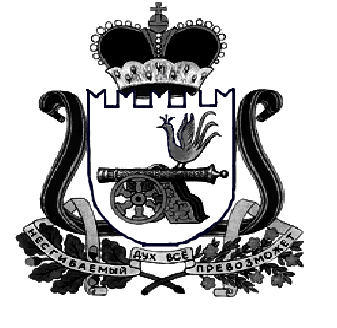 